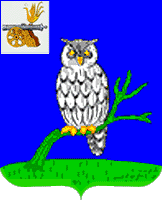 СЫЧЕВСКАЯ РАЙОННАЯ ДУМАРЕШЕНИЕот 26 ноября  2018 года                                                                                       №181 О проекте решения «Об утверждении плана социально-экономического развития муниципального образования «Сычевский район» Смоленской области на 2019 год»	                                                                                                                                               В соответствии со ст. 21 Устава муниципального образования «Сычевский район» Смоленской области (новая редакция), принятого Сычевской районной Думой 28.06.2005 года (решение №31) с последующими изменениями)Сычевская районная Дума решила:Утвердить проект плана социально-экономического развития муниципального образования «Сычевский район» Смоленской области на 2019 год.Настоящее решение вступает в силу со дня его официального опубликования в газете «Сычевский вести».Глава муниципального образования              Председатель Сычевской районной«Сычевский район» Смоленской области       Думы	                                                                                                               УТВЕРЖДЕНОРешением Сычевской районной Думы№ 181 от 26 ноября 2018 г.План социально-экономического развитиямуниципального образования «Сычевский район» на 2019 год_________________________Е.Т. Орлов              __________________  М.А. Лопухова                                                           Н А И М Е Н О В А Н И Е П О К А З А Т Е Л Е ЙОценка.Прогноз.МАТЕРИАЛЬНОЕ ПРОИЗВОДСТВОМАТЕРИАЛЬНОЕ ПРОИЗВОДСТВОМАТЕРИАЛЬНОЕ ПРОИЗВОДСТВООбъем пpомышленной пpодукции (pабот,  услуг) в действующих  ценах, млн.руб.75,275,5в  % к предыдущему году (индекс промышленного производства)88,096,1Валовая пpодукция сельского хозяйстваво всех категоpиях хозяйств (в сопоставимых ценах), млн.руб.940,61005,6темпы роста (снижения), % в сопоставимых ценах214,1103,5Производство основных видов продукции АПК во всех категориях хозяйств:- зерно,  тонн5696859820темпы  pоста (снижения),  %в 14,5 раза105,1картофель, тонн28582872темпы  pоста (снижения),  %97,7100,5- скот и птица (в жив. весе)   тонн538549темпы  pоста (снижения),  %55,0102,0- молоко тонн1467,31469,0темпы pоста (снижения), %83,9100,1ПОТРЕБИТЕЛЬСКИЙ РЫНОК ПОТРЕБИТЕЛЬСКИЙ РЫНОК ПОТРЕБИТЕЛЬСКИЙ РЫНОК Оборот розничной торговли, ( в действующих ценах), млн.руб.82,783,0темпы роста (снижения), % (в сопоставимых ценах)95,196,7ИНВЕСТИЦИИИНВЕСТИЦИИИНВЕСТИЦИИОбъем инвестиций в основной капитал за счет всех источников финансиpования, млн.руб.645663темпы pоста (снижения), % в сопоставимых ценах87,199,2Ввод в действие жилых домов, тыс.кв.м.3,523,6ФИНАНСЫФИНАНСЫФИНАНСЫДОХОДЫмуниципального бюджета,   тыс. руб:Налог на доходы физических лиц 3980041472,6Налог на имущество физических лиц 76852651,5Единый налог на вмененный доход26472890,1Прочие налоговые и неналоговые доходы17300,220100,1Итого собственных доходов67432,267114,3Безвозмездные перечисления323554,6245761,1Всего доходов390986,8312875,4РАСХОДЫмуниципального бюджета, тыс. руб.:Общегосударственные вопросы6718865926,2Национальная экономика:83867,29425-сельское хозяйство199,850- транспорт300300Жилищно-коммунальное хозяйство24691,715967,3Н А И М Е Н О В А Н И Е П О К А З А Т Е Л Е ЙОбразование178152166136,3- в т.ч. оплата труда  с начислениями130033,6125311,6Культура и  средства массовой информации39099,833415,1Расходы  муниципального бюджета на культуру, искусство и кинематографию39099,833415,1- в т.ч. оплата труда23964,224377 Физическая культура6006219,6Социальная политика и молодежная политика20320,617558Межбюджетные трансфертыДефицит-23277,9-2158,2Всего расходов414264,7315033,6СОЦИАЛЬНАЯ СФЕРАСОЦИАЛЬНАЯ СФЕРАСОЦИАЛЬНАЯ СФЕРАЧисленность населения, тыс. человек13,613,6- городское8,28,2- сельское5,45,4Уровень безработицы,  %1,051,05Среднемесячная  заработная плата, руб.2450024750Число школ/число учащихся, в т.ч.10/117410/1179- средние3/9663/968- основные7/2087/211Детские сады (муниципальные)77Музеи11Клубы1616Библиотеки1919